Конспект совместной деятельности воспитателя и детей по ФЭМП в подготовительной группе. Образовательная область: «Познавательное развитие»Задачи:1) Обучающие. Продолжать учить детей выполнять задания в условиях соревнования.2) Развивающие. Развивать умение рассуждать, делать выводы и обосновывать свою точку зрения. Упражнять в умении составлять число из двух меньших чисел.Упражнять в умении ориентироваться на листе бумаги в клетку.Развивать внимание, память, логическое мышление.3) Воспитательные. Поддерживать детскую инициативу и интерес, проявляя находчивость, смекалку, эрудицию. Воспитывать любовь к художественным произведениям. Ход НОД.Воспитатель: Ребята, сегодня когда я шла в детский сад, на тропинке нашла вот эти лепестки. Как вы думаете с какого цветка они слетели?                                                               - Да, правильно, это  Цветик- Семицветик. А чем он отличается от других цветов?                                                                                                                                              Воспитатель: Этот цветок необычный, он волшебный. Он может исполнять желания. Но похоже, что с ним приключилась беда. Видно он попал в недобрые руки и потерял свою волшебную силу. Ребята, как вы думаете, а что же теперь делать?                                                                                                                          Воспитатель: Чтобы собрать Цветик- Семицветик, надо выполнить задания каждого лепестка. Вы готовы к сказочным испытаниям?                                                        Воспитатель: Задание красного лепестка. Игра «Сказочный клубок». В сказочном клубке перепутались добрые (положительные) и злые (отрицательные) герои сказок. Нам нужно его распутать. Цветная нить- добрый герой, черная-злой.        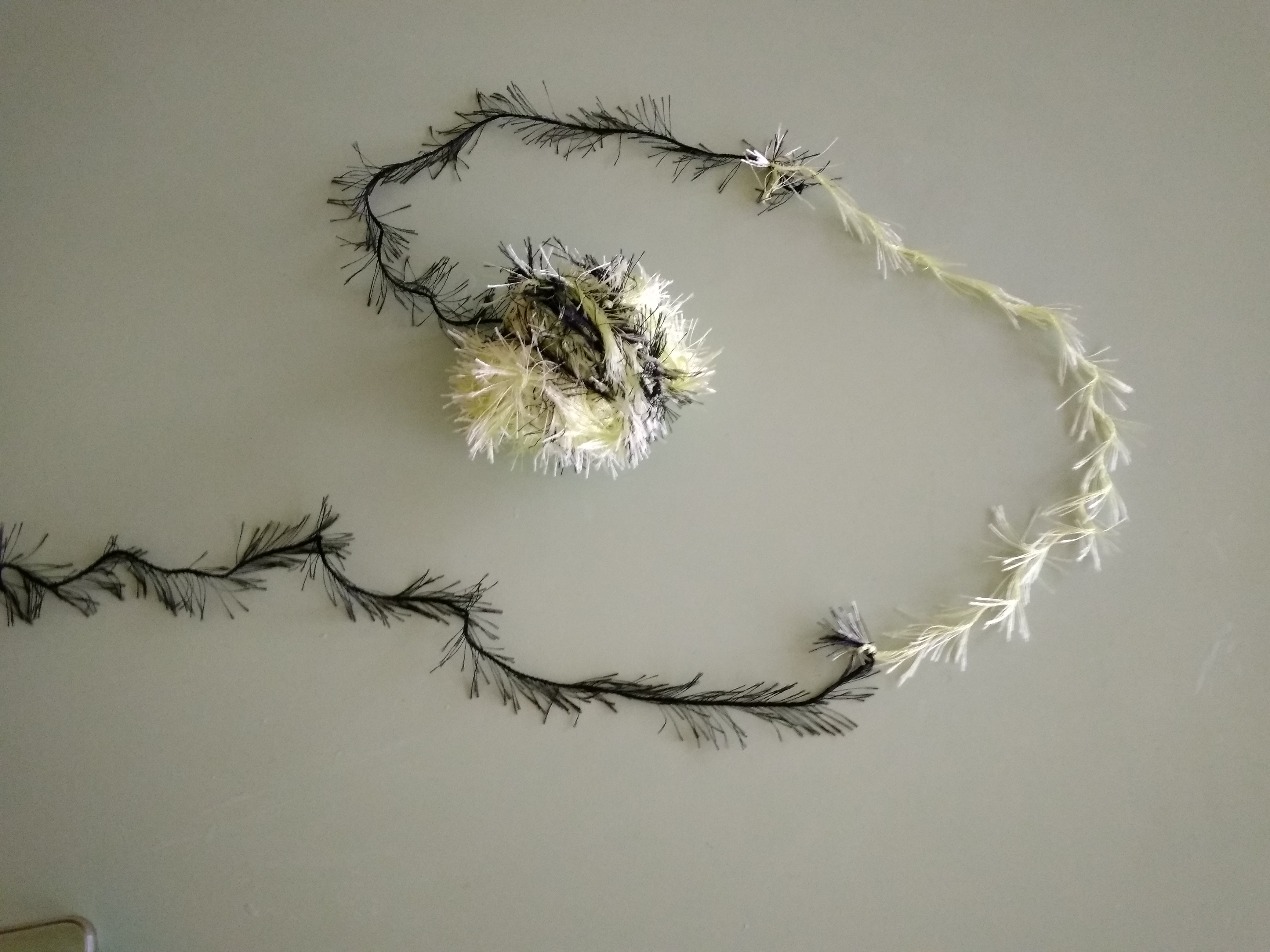 Воспитатель: Молодцы, с заданием справились. Клубок распутали. Задание зеленого(светлого) лепестка. Игра «Салат из сказок». Надо вспомнить героев, которые встретились в «новой» сказке и назвать из каких известных сказок они к нам пришли.- Жили- были дед и баба. Была у них курочка Ряба. Говорит дед бабе: «Испеки мне, баба, колобок, а я пойду на речку, рыбку половлю. Пошла баба в амбар, наскребла две горсти муки и испекла Репку. Катится Репка по дорожке, а навстречу ей избушка на курьих ножках. Избушка и говорит: «Красная Шапочка, я тебя съем !». А она отвечает: «Не ешь меня, лучше брось в воду, я твои три желания исполню. Только скажи: «По щучьему веленью, по моему хотенью». Желание исполнилось: вырос цветик-Семицветик, а в середине Дюймовочка сидит, на ноге у нее один хрустальный башмачок. А в руке – золотой ключик от чердака Карлсона, который живет на крыше. Вот и сказке конец, а кто слушал молодец!Воспитатель: Понравилась вам сказка? А вы ее узнали? Давайте вспомним героев, которые встретились нам в «новой» сказке. Скажите, из каких сказок они пришли? ( « Курочка Ряба», « Колобок», « Волк и лиса», «Репка», « Баба Яга», « Красная Шапочка», « По щучьему веленью», « Цветик- Семицветик», «Дюймовочка», « Золушка», « Золотой ключик», «Карлсон, который живет на крыше».)Воспитатель: Молодцы, с заданием справились. А мы продолжаем сказочные испытания. Задание синего лепестка. Игра- танграм «Книга сказок». Нам нужно угадать героя и название сказки.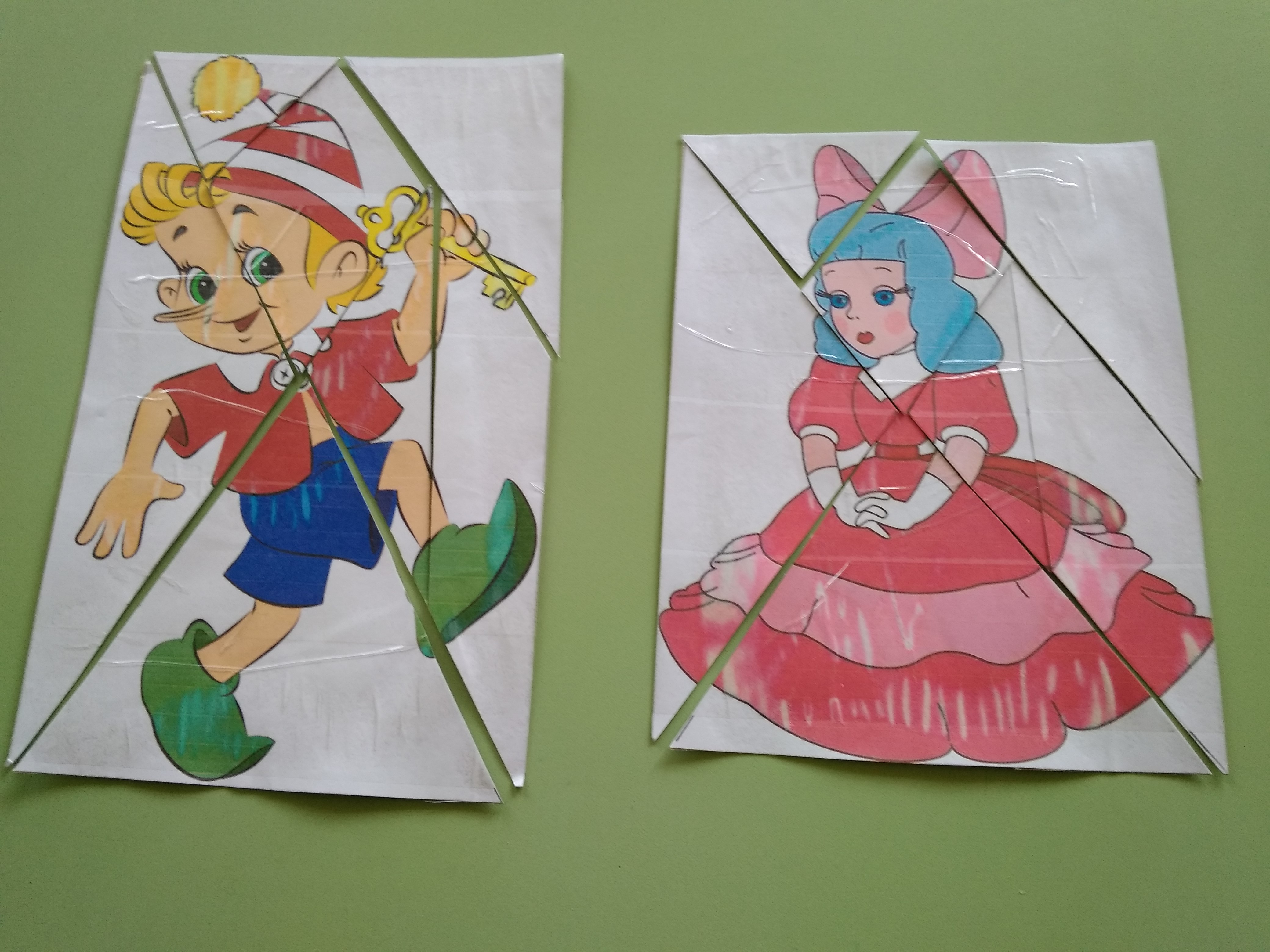 Воспитатель: Героев мы угадали и теперь нам надо их расселить в домиках. Домики необычные, а числовые. Задание желтого лепестка. Игра «Сказочные домики».(составить число из двух меньших).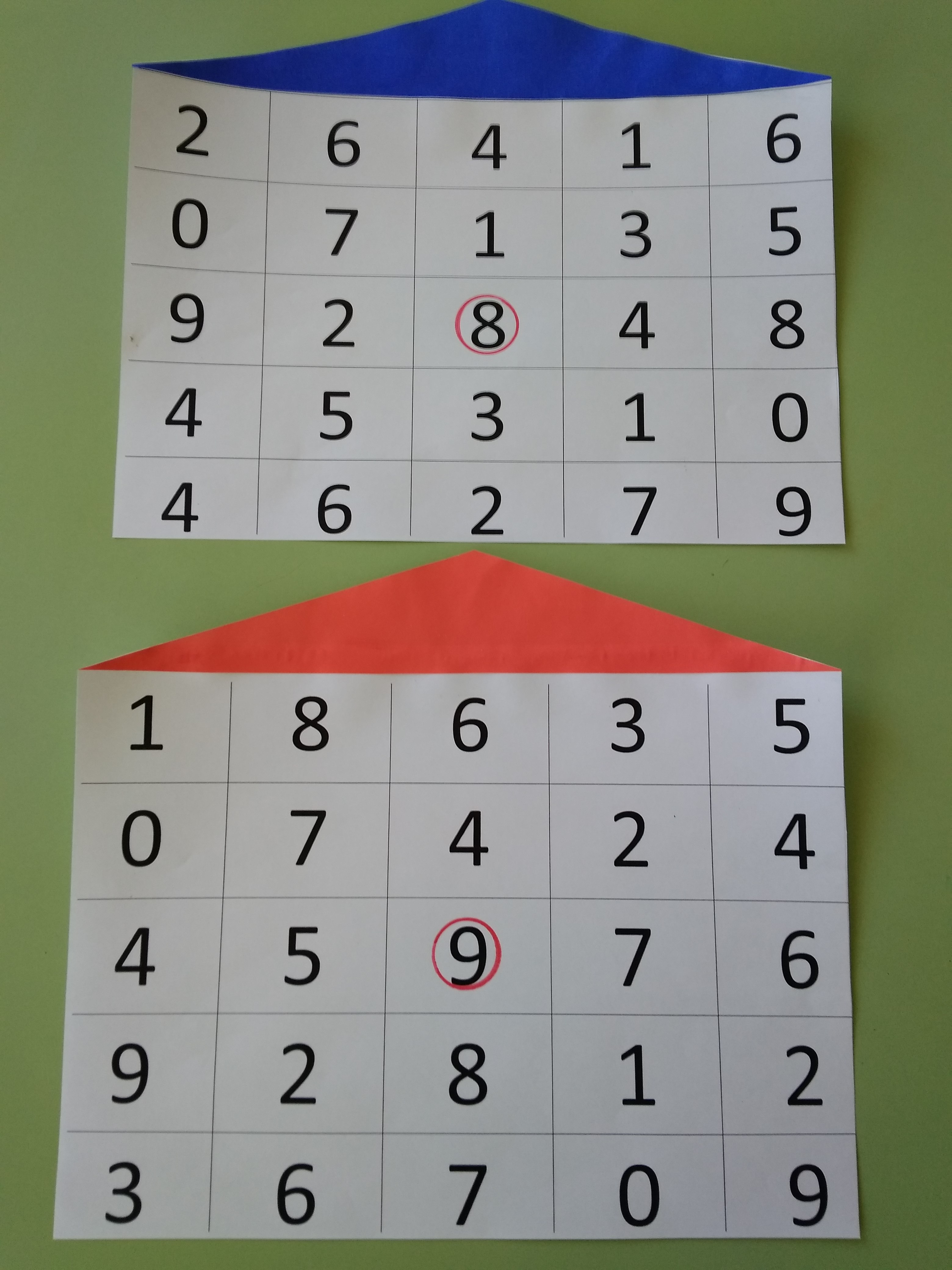 Воспитатель: Еще одно испытание выполнено. А теперь задание зеленого лепестка- зашифрованное слово. Игра «Верни героя в сказку».( соотнесение цифры и буквы).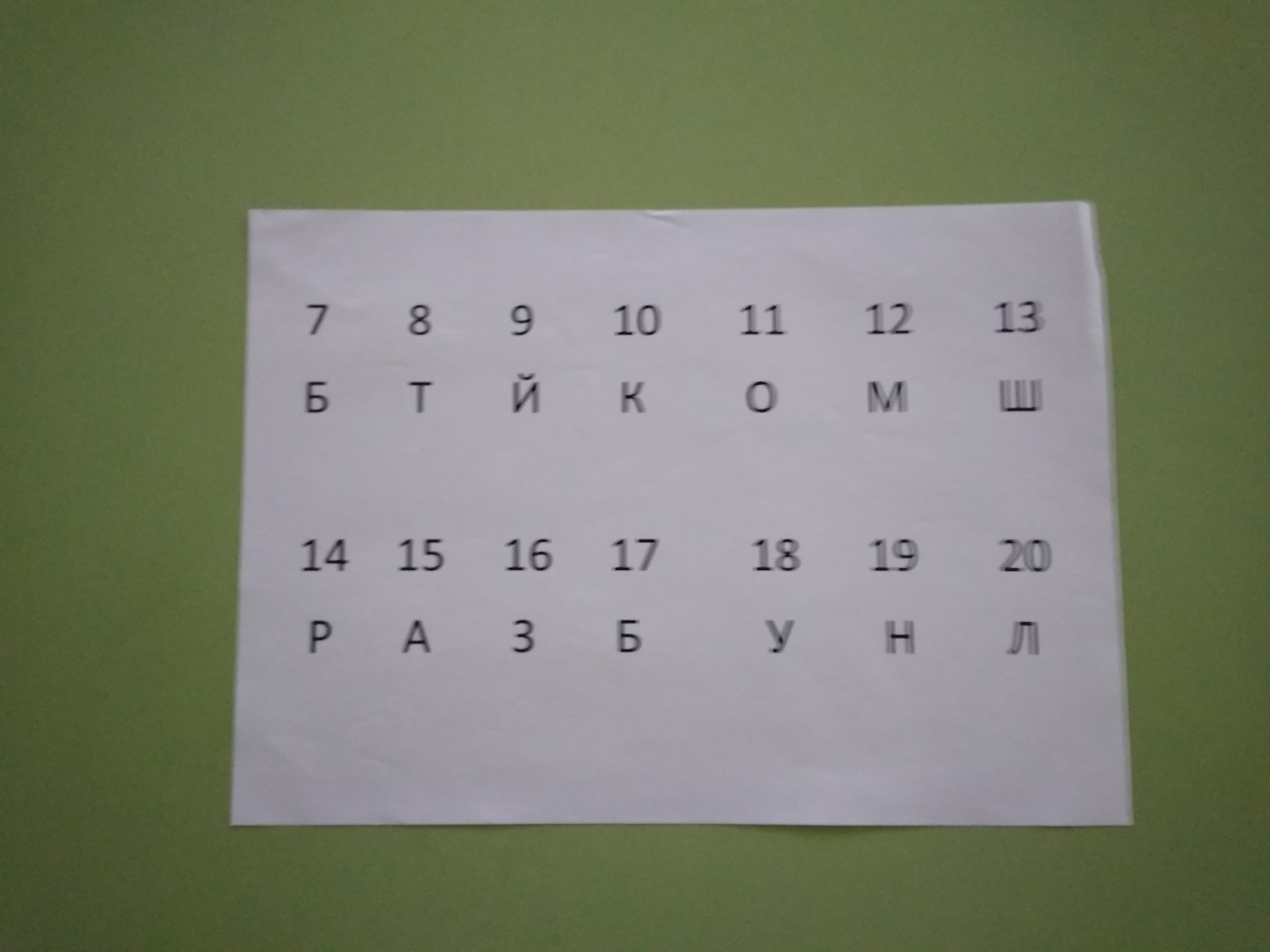 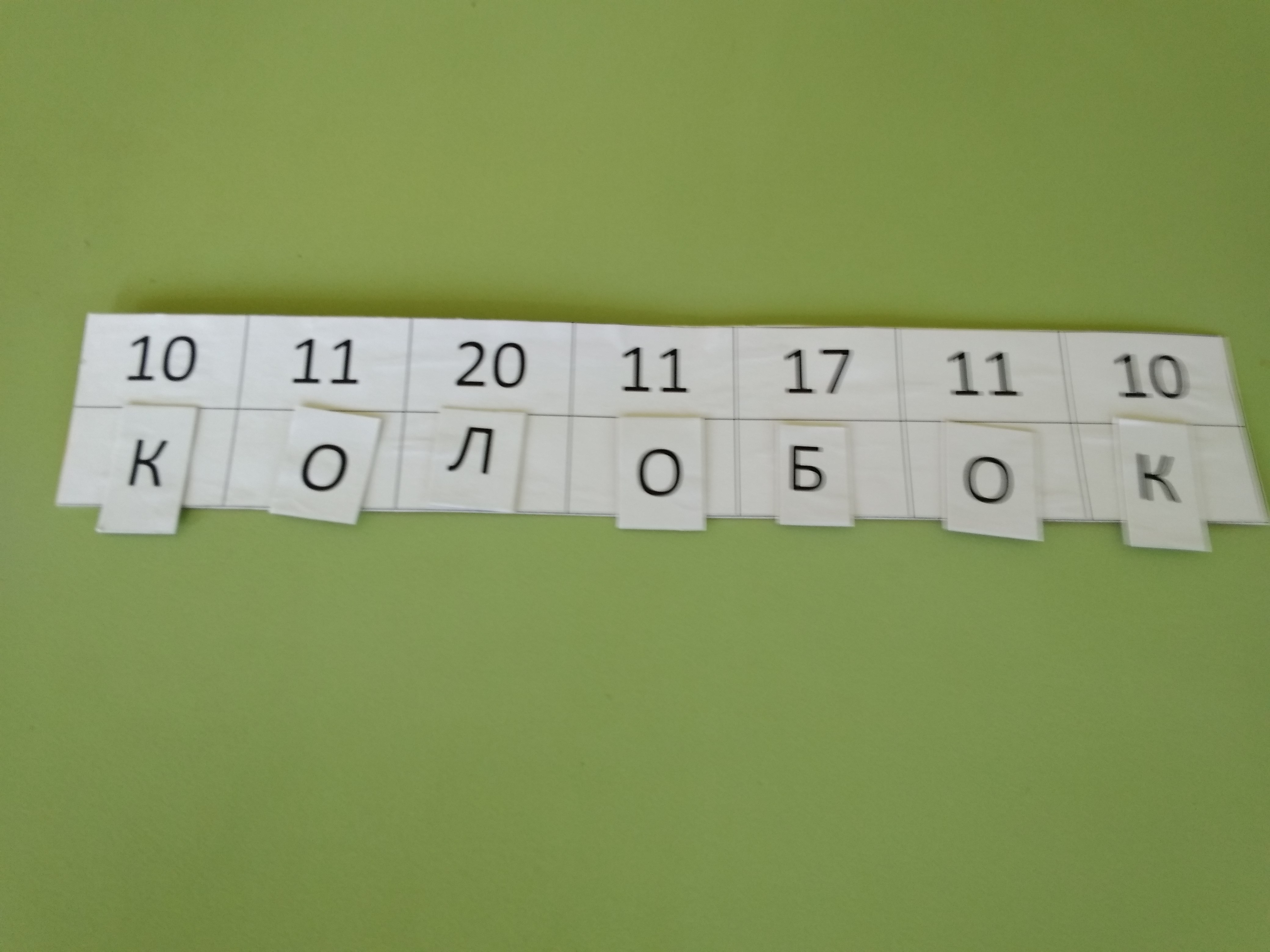 Воспитатель: Розовый лепесток предлагает поиграть в игру. Игра называется «Страна сказок». (Детям предлагается изменив голос, назвать любого героя сказки.)В страну сказок мы попали,Голоса все поменяли.Ты попробуй, угадай.Кто герой у нас- узнай!Воспитатель: Молодцы, и это задание мы выполнили. У нас остался последний фиолетовый лепесток. Нам надо угадать, что здесь нарисовано. Но это не так- то просто. Рисунок заколдован, и мы должны его расколдовать. Вы справитесь?  Игра «Заколдованный рисунок». (Ориентировка на листе бумаги в клетку).(Слуховой диктант: 3 клетки вправо.1 клетка вниз.1 клетка вправо.3 клетки вниз.1 клетка влево.1 клетка вниз.1 клетка влево.3 клетки вниз.1 клетка вправо.1 клетка вверх.1 клетка вправо.2 клетки вниз.1 клетка влево.1 клетка вниз.1 клетка влево.4 клетки вниз.1 клетка влево.4 клетки вверх.1 клетка влево.1 клетка вверх.1 клетка влево.2 клетки вверх.1 клетка вправо.1 клетка вниз.1 клетка вправо.3 клетки вверх.1 клетка влево.1 клетка вверх.1 клетка влево.3 клетки вверх.1 клетка вправо.1 клетка вверх.)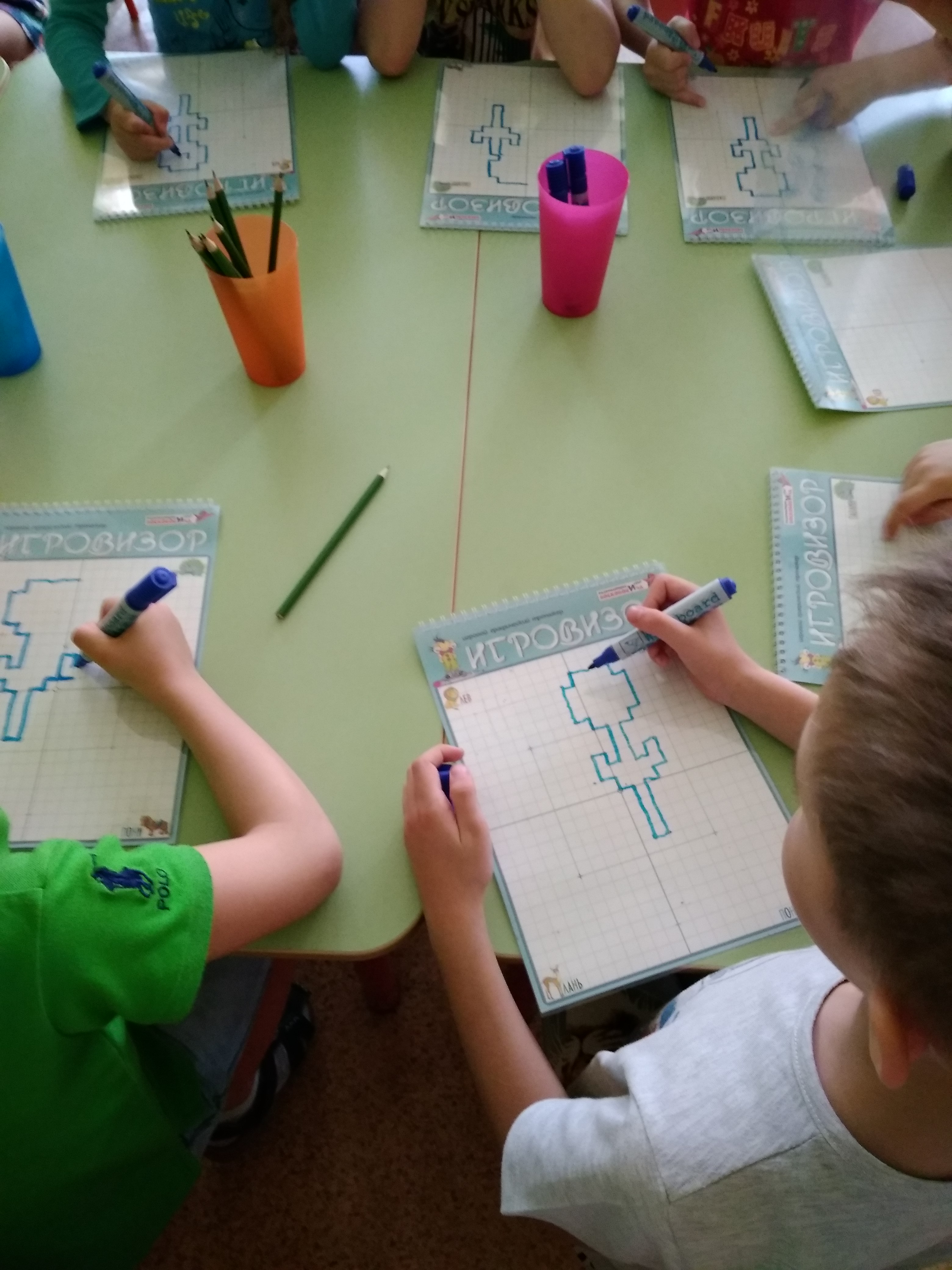 Воспитатель: Дети, а как вы думаете, мы справились с заданиями? а что нам помогало в преодолении трудностей?Воспитатель:В мире много сказок, грустных и смешных.И прожить на свете нам нельзя без них.Лампа Алладина, в сказку нас веди.Башмачок хрустальный, помоги в пути.Мальчик Чиполлино, мишка Винни- Пух…Каждый нам в дороге настоящий друг.Пусть герои сказок дарят нам тепло, Пусть добро навеки побеждает зло!Воспитатель: Все вместе мы помогли собрать цветок и вернуть ему волшебную силу. Пусть эта сила используется только для добрых и хороших дел и никогда больше цветок не попадает в злые руки.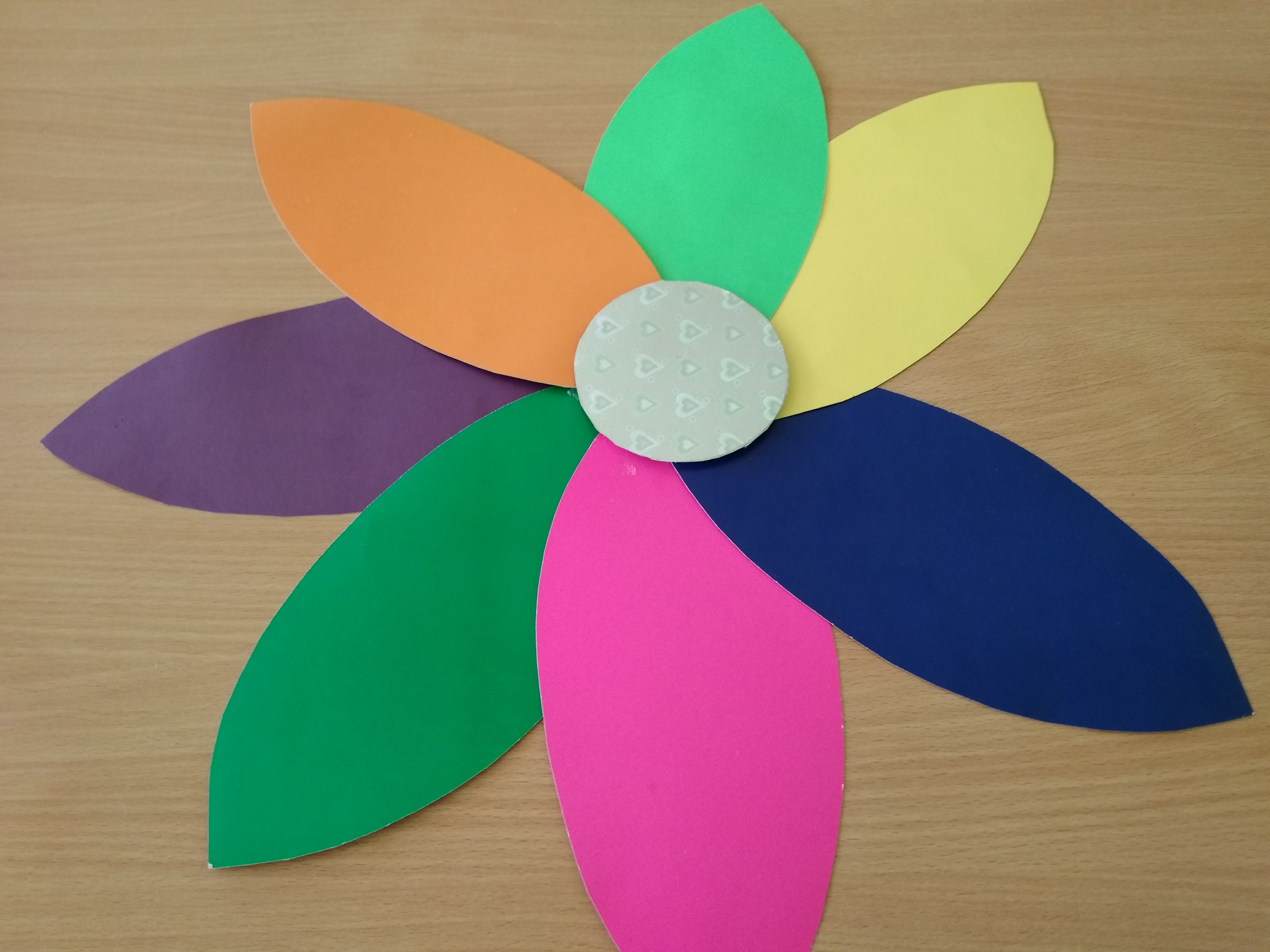 